Supplementary MaterialsDiscovery of unusual cyanobacterial tryptophan-containing anabaenopeptins by MS/MS based molecular networkingSubhasish Saha1#, Germana Esposito2#, Petra Urajová1, Jan Mareš1,3, Daniela Ewe1, Alessia Caso2, Markéta Macho1,4, Kateřina Delawská1,4, Andreja Kust1,3, Pavel Hrouzek1, Josef Juráň4,5, Valeria Costantino3 and Kumar Saurav1*1Laboratory of Algal Biotechnology-Centre Algatech, Institute of Microbiology of the Czech Academy of Sciences, Třeboň, Czech Republic, saha@alga.cz (S.S.); urajova@alga.cz (P.E.); ewe@alga.cz (D.E.); macho@alga.cz (M.M.); delawska@alga.cz (K.D.); kust@alga.cz (A.K.); sauravverma17@gmail.com (K.S.)2TheBlue Chemistry lab, Università degli Studi di Napoli, task Force "BigFed2, Napoli, Italy, germana.esposito@unina.it (G.E.); alessia.caso@unina.it (A.C.); valeria.costantino@unina.it (V.C.).3Biology Centre of the Czech Academy of Sciences, Institute of Hydrobiology,České Budějovice, Czech Republic. andreja.kust@gmail.com (A.K.), jan.mares@centrum.cz (J.M.)4University of South Bohemia, Faculty of Science, Branišovská 1760, České Budějovice, Czech Republic. delawska@alga.cz (K.D.); macho@alga.cz (M.M)5Institute of Botany of the Czech Academy of Sciences, Třeboň, Czech Republic, juran.josef@seznam.cz (J.J.).#Equal contribution*Correspondence: valeria.costantino@unina.it (V.C.), sauravverma17@gmail.com (K.S.); Tel.: (+420-737-003-359 (K.S.).Received: date; Accepted: date; Published: dateTable S1. Biosynthetic gene clusters (BGCs) predicted from the genome of Brasilonema sp. CT11 using antiSMASH. Out of the 36 clusters identified, four clusters possess 100% similarity with other known BGCs whereas only two clusters were detected with more than 75% similarity with BGCs of known compounds.Table S2. Summary of deduced proteins in the anabaenopeptin biosynthetic pathway in Brasilonema sp. CT11 and their closest homologues.Table S3. Summary of adenylation domains and their substrates involved in anabaenopeptin biosynthesis in Brasilonema sp. CT11.Figure S1. Molecular networking analyses of the crude extract of Brasilonema CT11 analyzed via LC-HRMS/MS. Labelled box represents the cluster containing APT molecules.Figure S2. HR-MS/MS product ion spectra of protonated anabenopeptin 802 2a and 2b from Brasilonema CT11.Table S4. NMR data of anabenopeptin 802a (2a) (700 MHz, CD3OD).Figure S3. 1H-NMR spectrum of anabenopeptin 802a (2a) (700 MHz, CD3OD).Figure S4. COSY spectrum of anabenopeptin 802a (2a) (700 MHz, CD3OD).Figure S5. NOESY spectrum of anabenopeptin 802a (2a) (700 MHz, CD3OD).Figure S6. HSQC spectrum of anabenopeptin 802a (2a) (700 MHz, CD3OD).Figure S7. HMBC spectrum of anabenopeptin 802a (2a) (700 MHz, CD3OD).Figure S8. TOCSY spectrum of anabenopeptin 802a (2a) (700 MHz, CD3OD).Table S5. NMR data of anabenopeptin 802b (2b) (700 MHz, CD3OD).Figure S9. 1H-NMR spectrum of anabenopeptin 802b (2b) (700 MHz, CD3OD).Figure S10. COSY spectrum of anabenopeptin 802b (2b) (700 MHz, CD3OD).Figure S11. NOESY spectrum of anabenopeptin 802b (2b) (700 MHz, CD3OD).Figure S12. HSQC spectrum of anabenopeptin 802b (2b) (700 MHz, CD3OD).Figure S13. HMBC spectrum of anabenopeptin 802b (2b) (700 MHz, CD3OD).Figure S14. TOCSY spectrum of anabenopeptin 802b (2b) (700 MHz, CD3OD).Table S1. BGCs predicted from this strain using antiSMASH. Out of the 36 clusters identified, four clusters possess 100% similarity with other known BGCs whereas only two clusters were detected with more than 75% similarity with BGCs of known compounds.Table S2. Summary of deduced proteins in the anabaenopeptin biosynthetic pathway in Brasilonema sp. CT11 and their closest homologues.Table S3. Summary of adenylation domains and their substrates involved in anabaenopeptin biosynthesis in Brasilonema sp. CT11.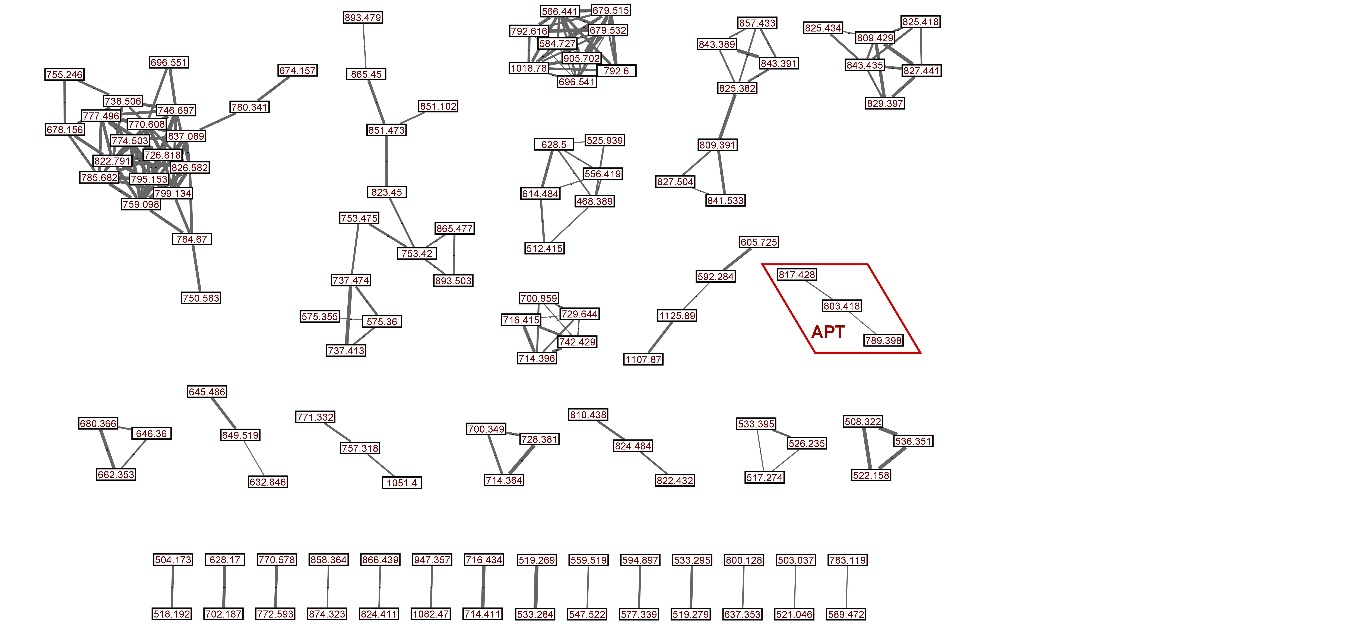 Figure S1. Molecular networking analyses of the crude extract of Brasilonema CT11 analyzed via LC-HRMS/MS. Labelled box represents the cluster containing APT molecules. 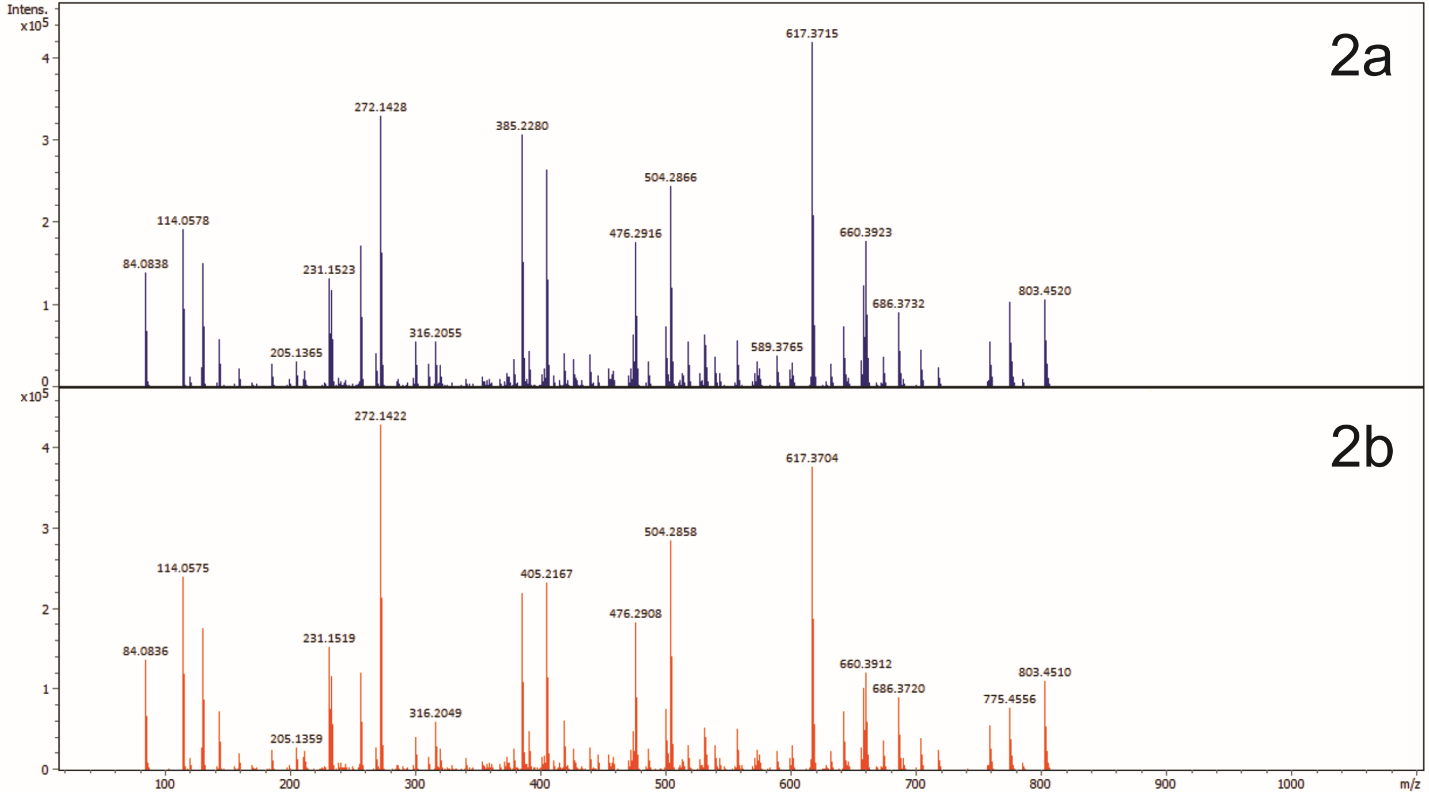 Figure S2. HR-MS/MS product ion spectra of protonated anabenopeptin 802 2a and 2b from Brasilonema CT11.Table S4. NMR data of anabenopeptin 802a (2a) (700 MHz, CD3OD)a Selected HMBC correlations from proton stated to the indicated carbon.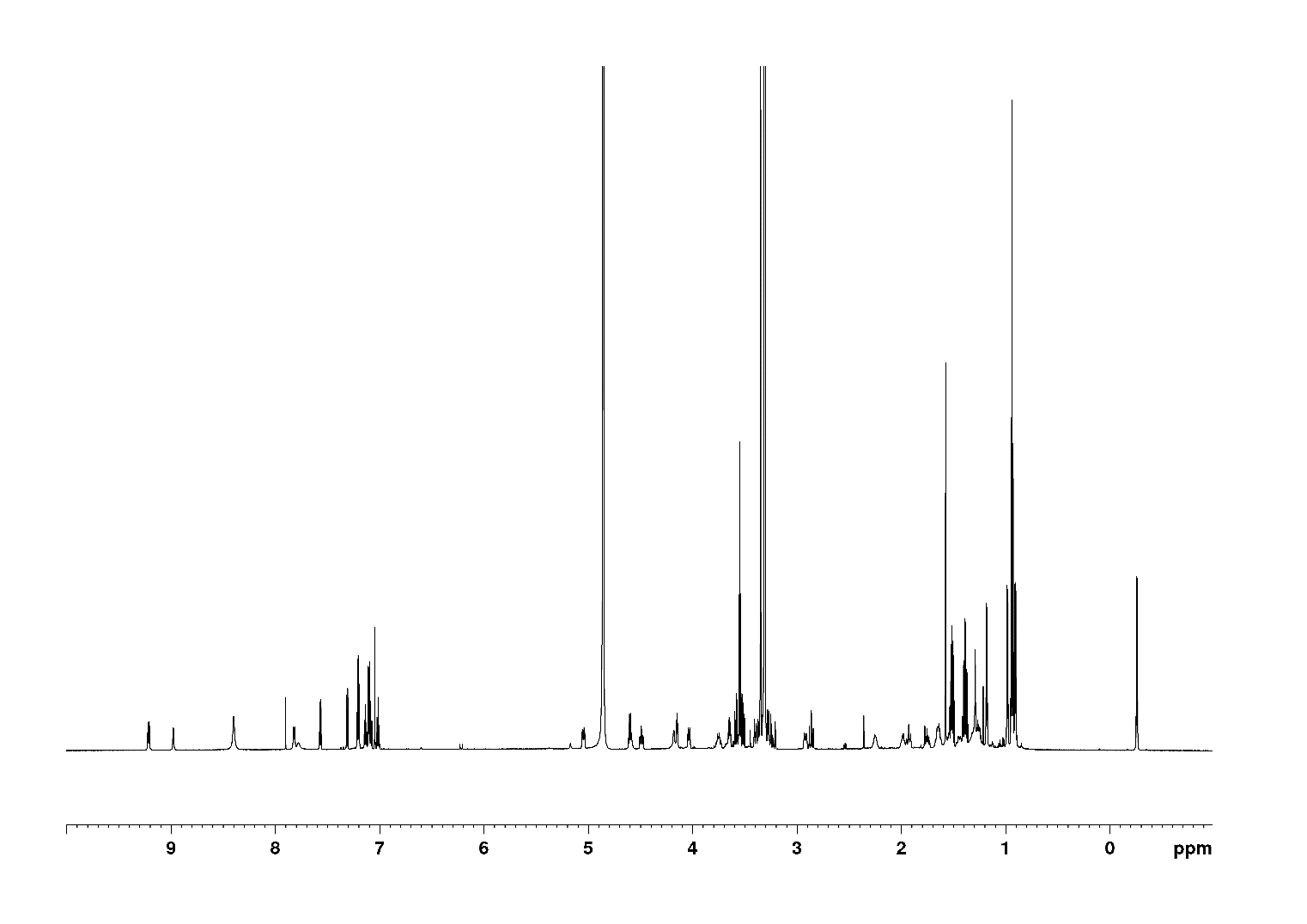 Figure S3. 1H-NMR spectrum of anabenopeptin 802 (2a) (700 MHz, CD3OD)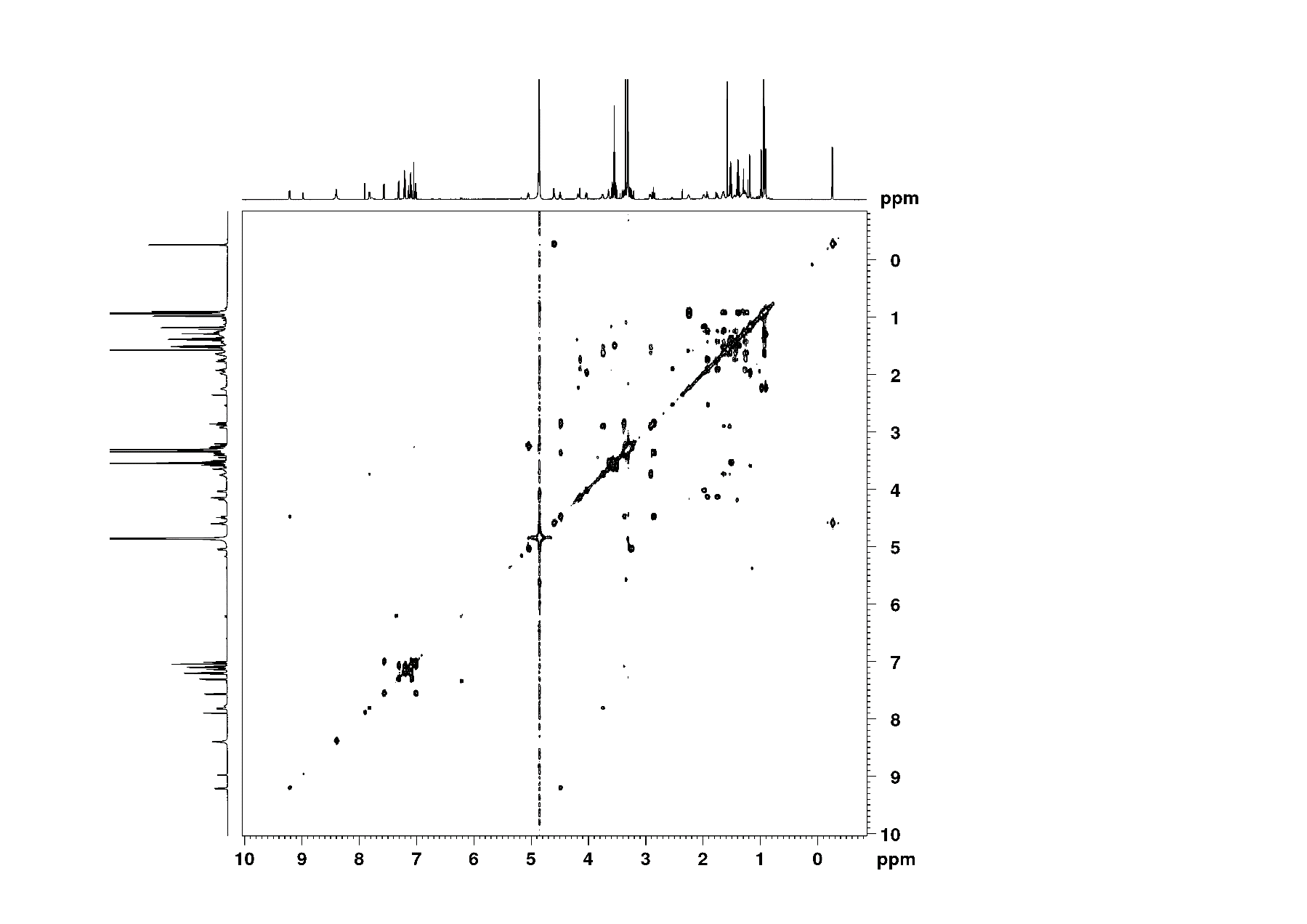 Figure S4. COSY spectrum of anabenopeptin 802 (2a) (700 MHz, CD3OD)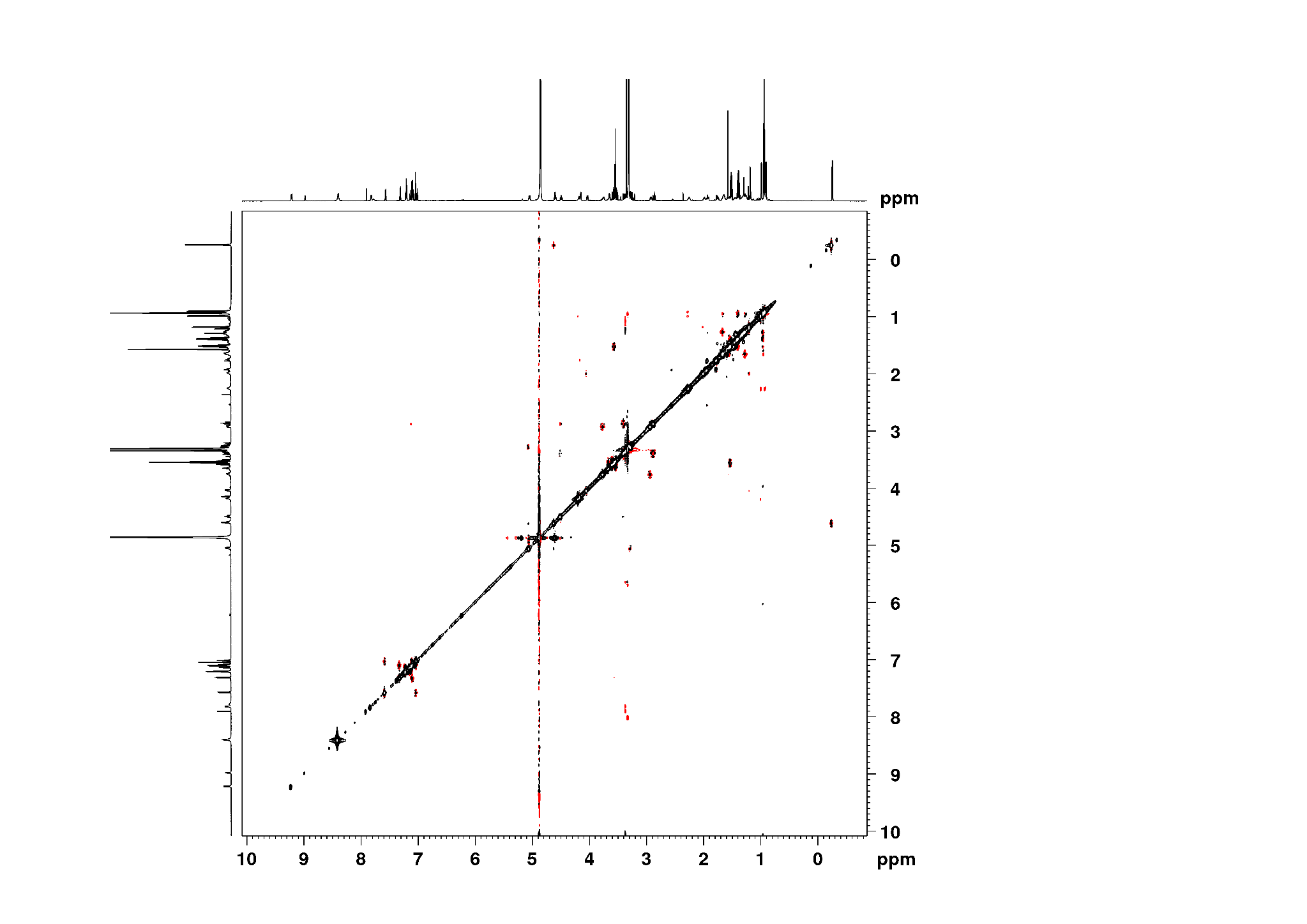 Figure S5. NOESY spectrum of anabenopeptin 802 (2a) (700 MHz, CD3OD)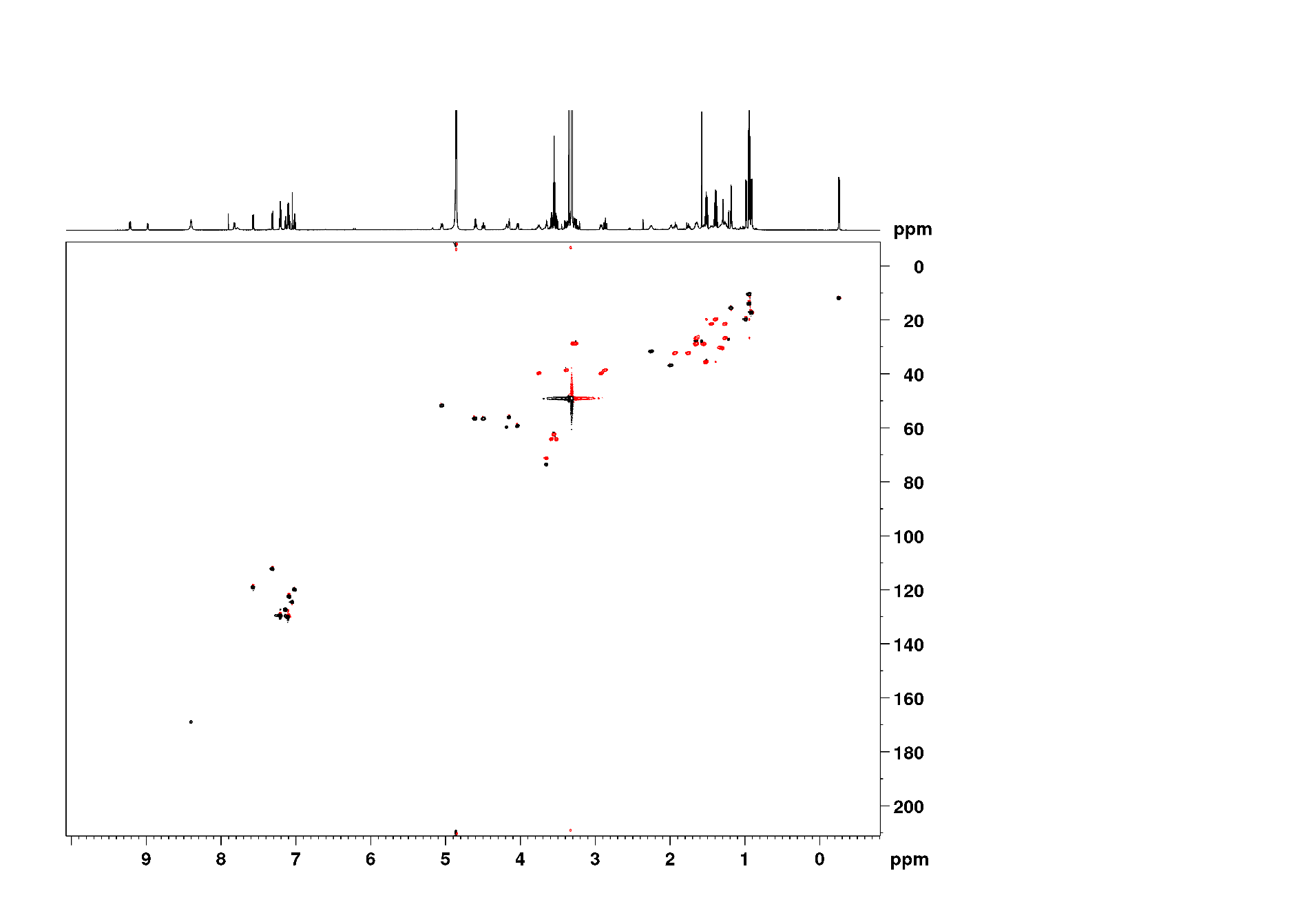 Figure S6. HSQC spectrum of anabenopeptin 802 (2a) (700 MHz, CD3OD)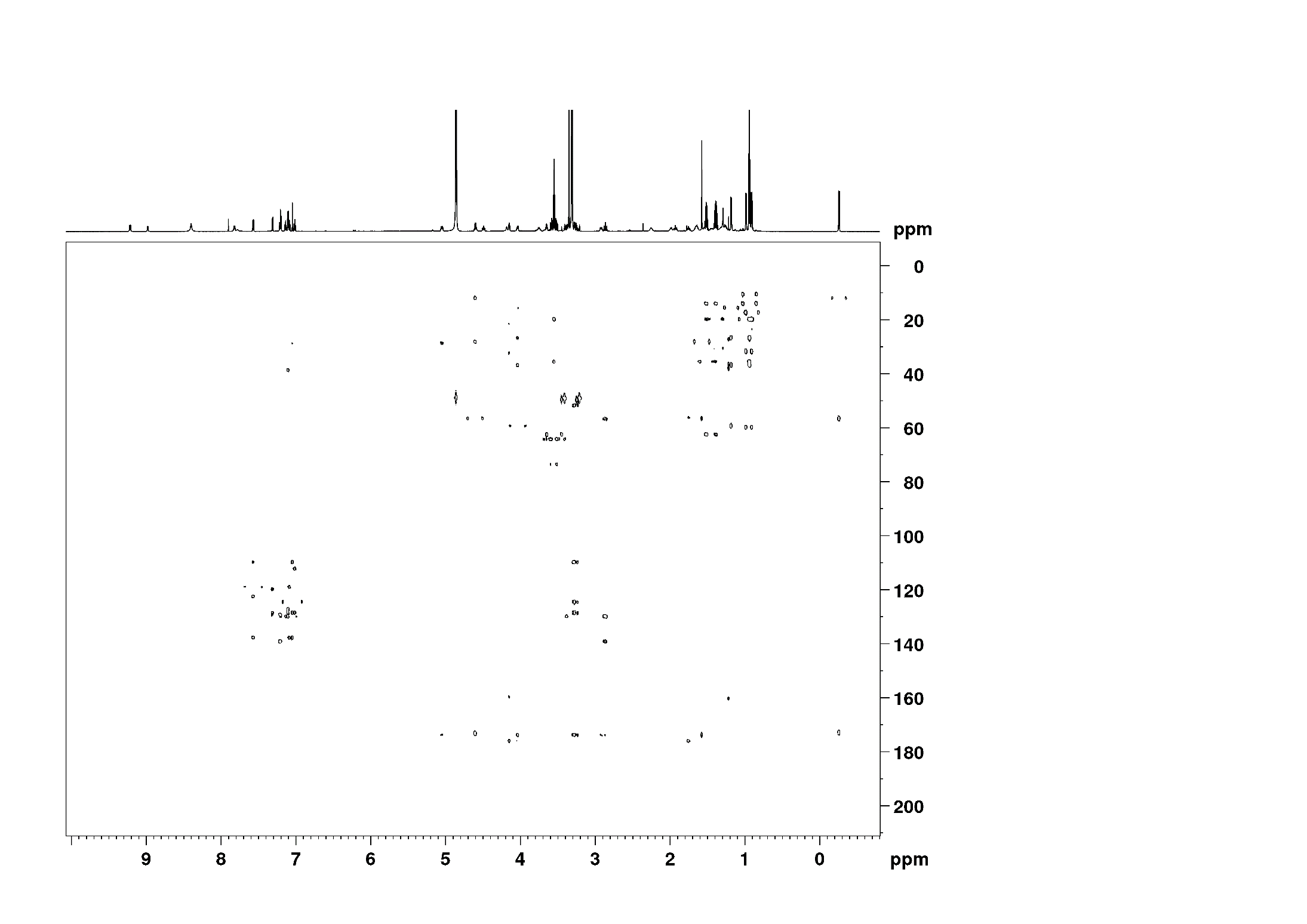 Figure S7. HMBC spectrum of anabenopeptin 802 (2a) (700 MHz, CD3OD)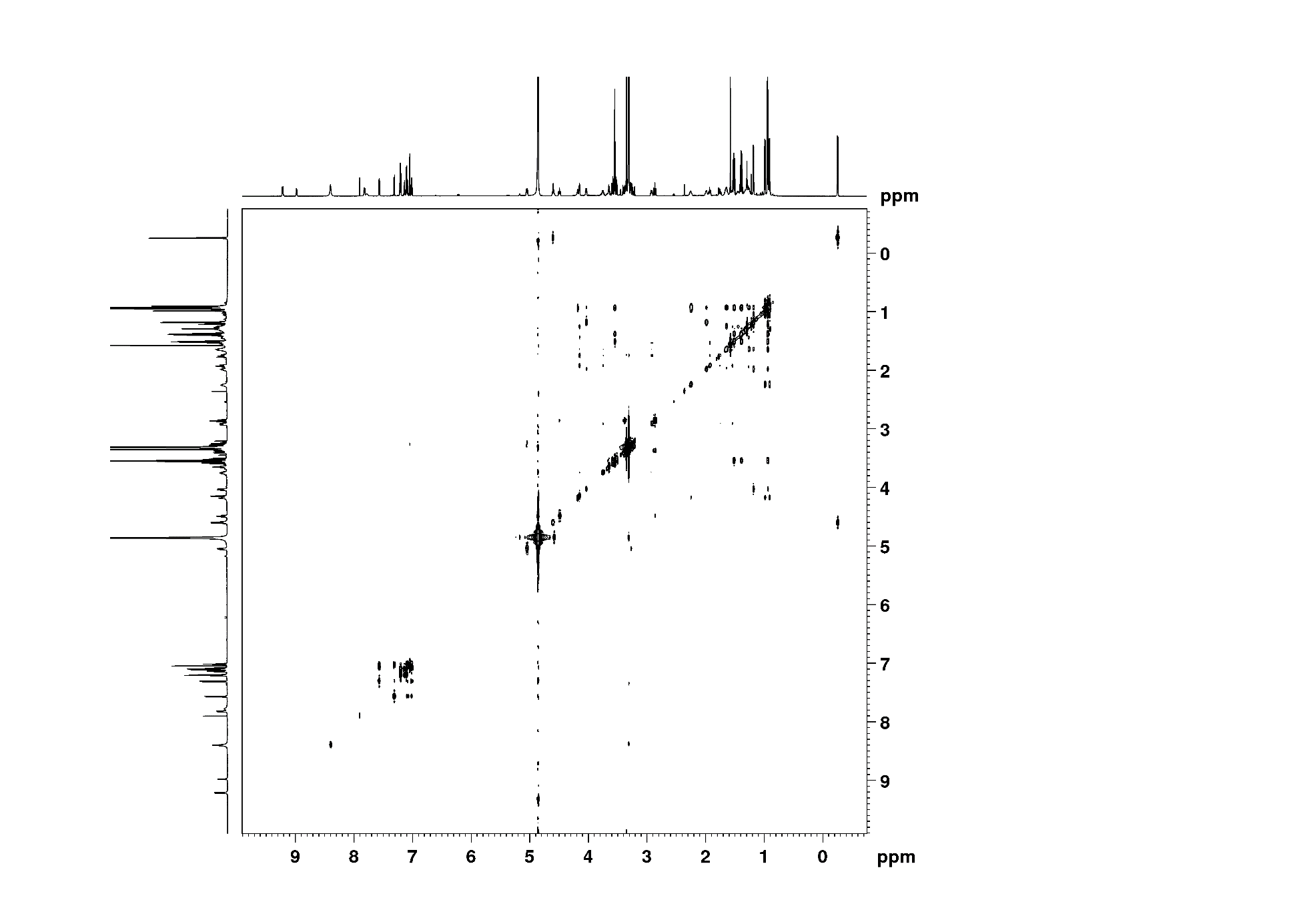 Figure S8. TOCSY spectrum of anabenopeptin 802 (2a) (700 MHz, CD3OD)Table S4. NMR data of anabenopeptin 802b (2b) (700 MHz, CD3OD)a Selected HMBC correlations from proton stated to the indicated carbon.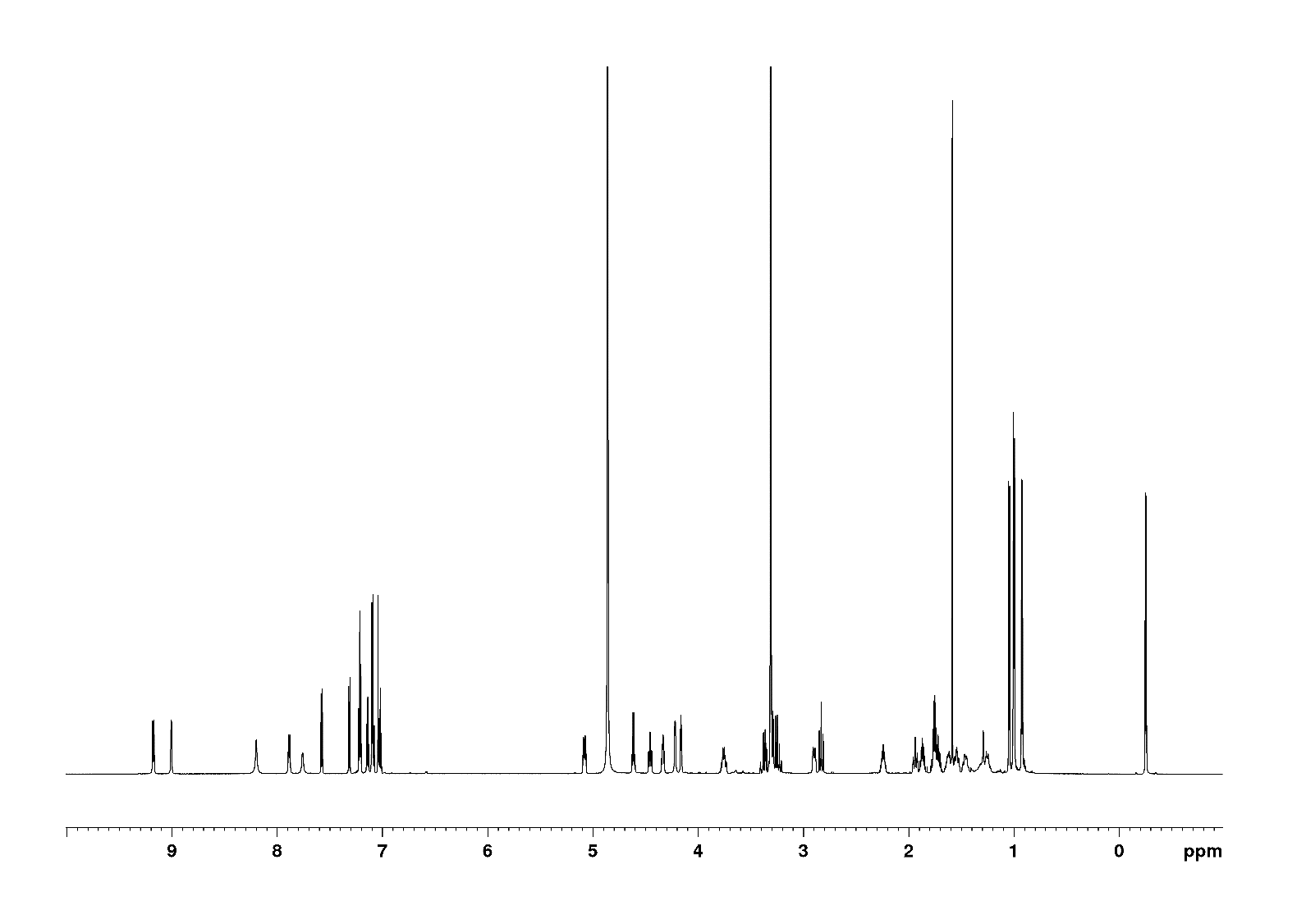 Figure S9. 1H-NMR spectrum of anabenopeptin 802b (2b) (700 MHz, CD3OD)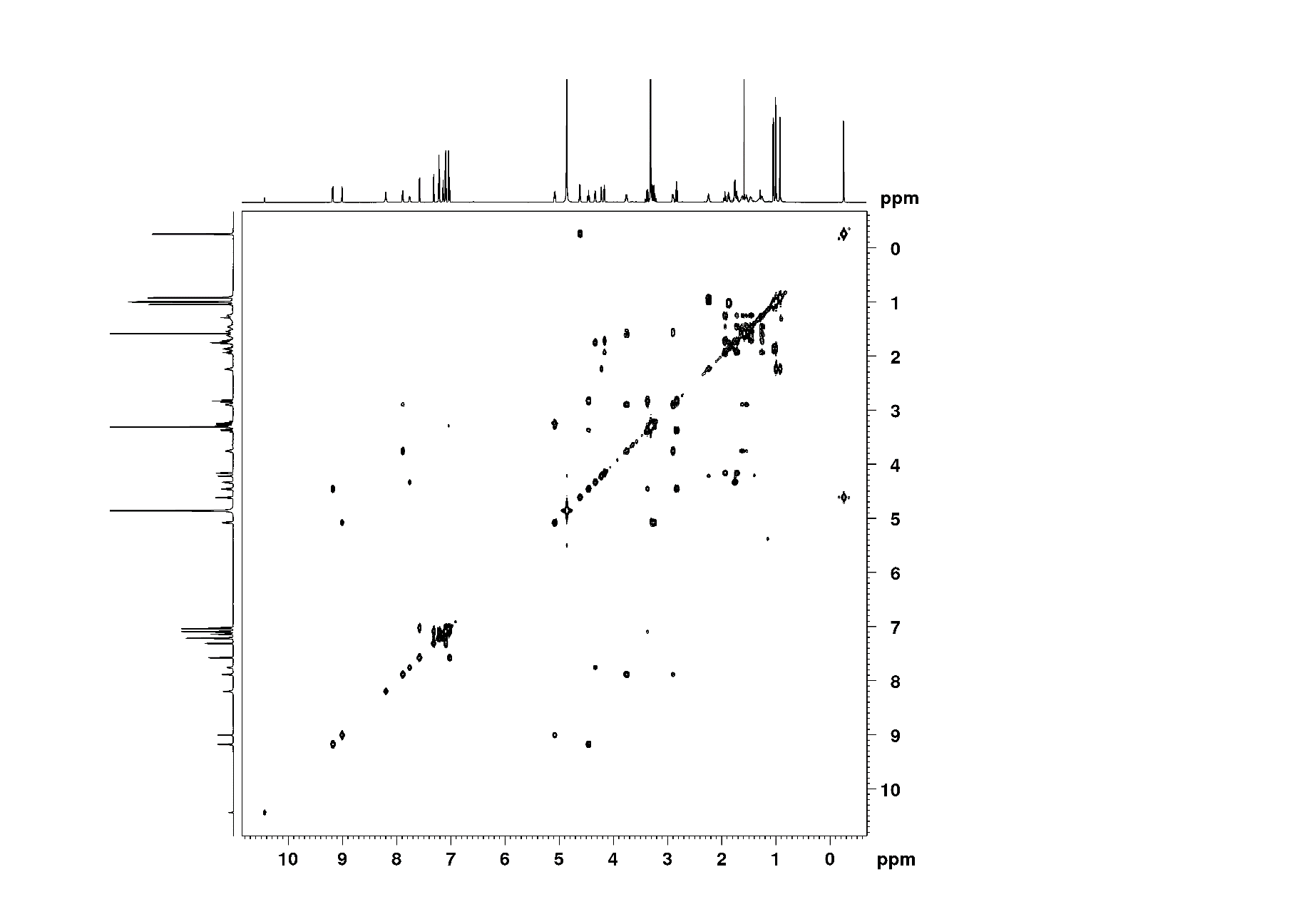 Figure S10. COSY spectrum of anabenopeptin 802b (2b) (700 MHz, CD3OD)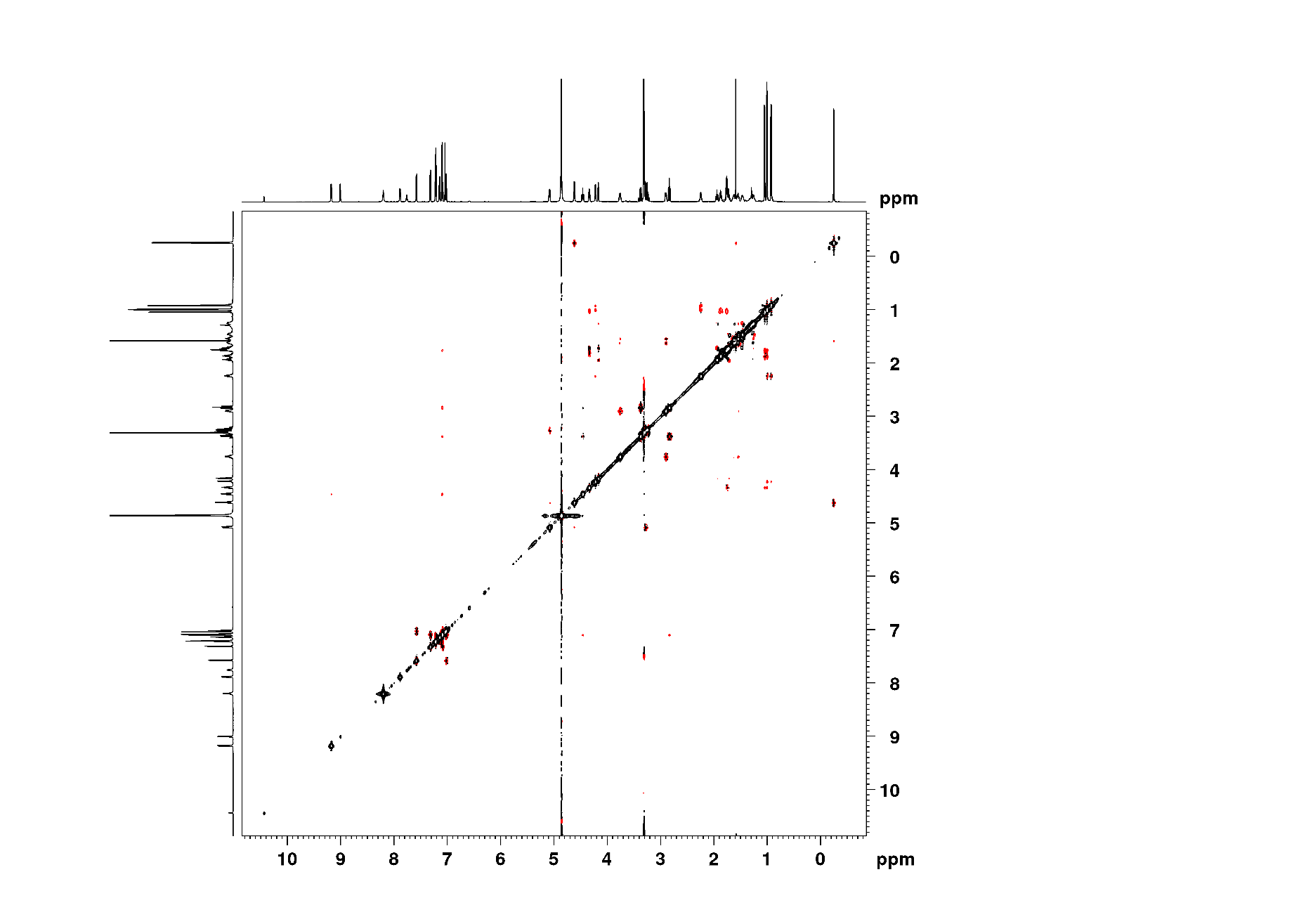 Figure S11. NOESY spectrum of anabenopeptin 802b (2b) (700 MHz, CD3OD)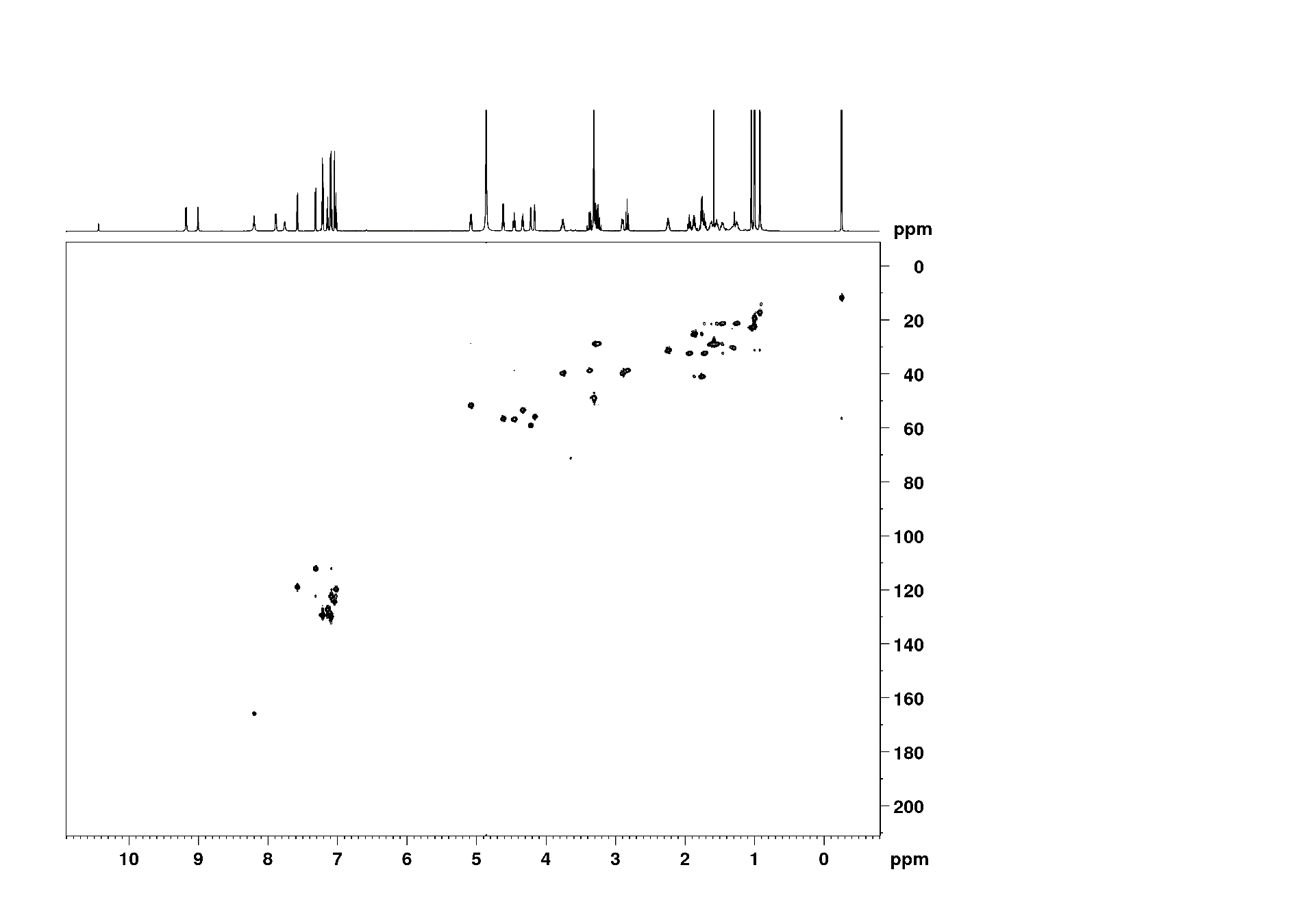 Figure S12. HSQC spectrum of anabenopeptin 802b (2b) (700 MHz, CD3OD)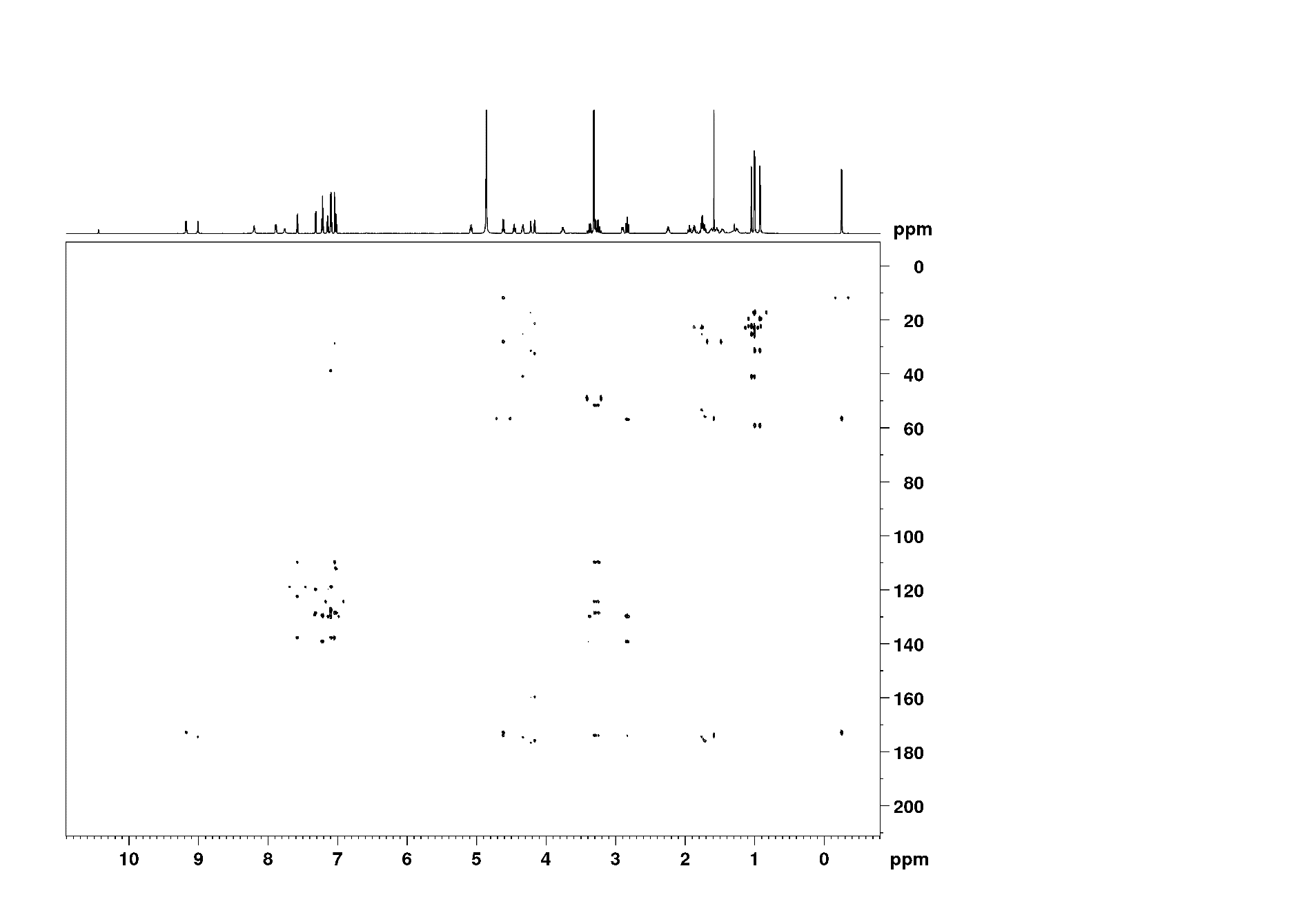 Figure S13. HMBC spectrum of anabenopeptin 802b (2b) (700 MHz, CD3OD)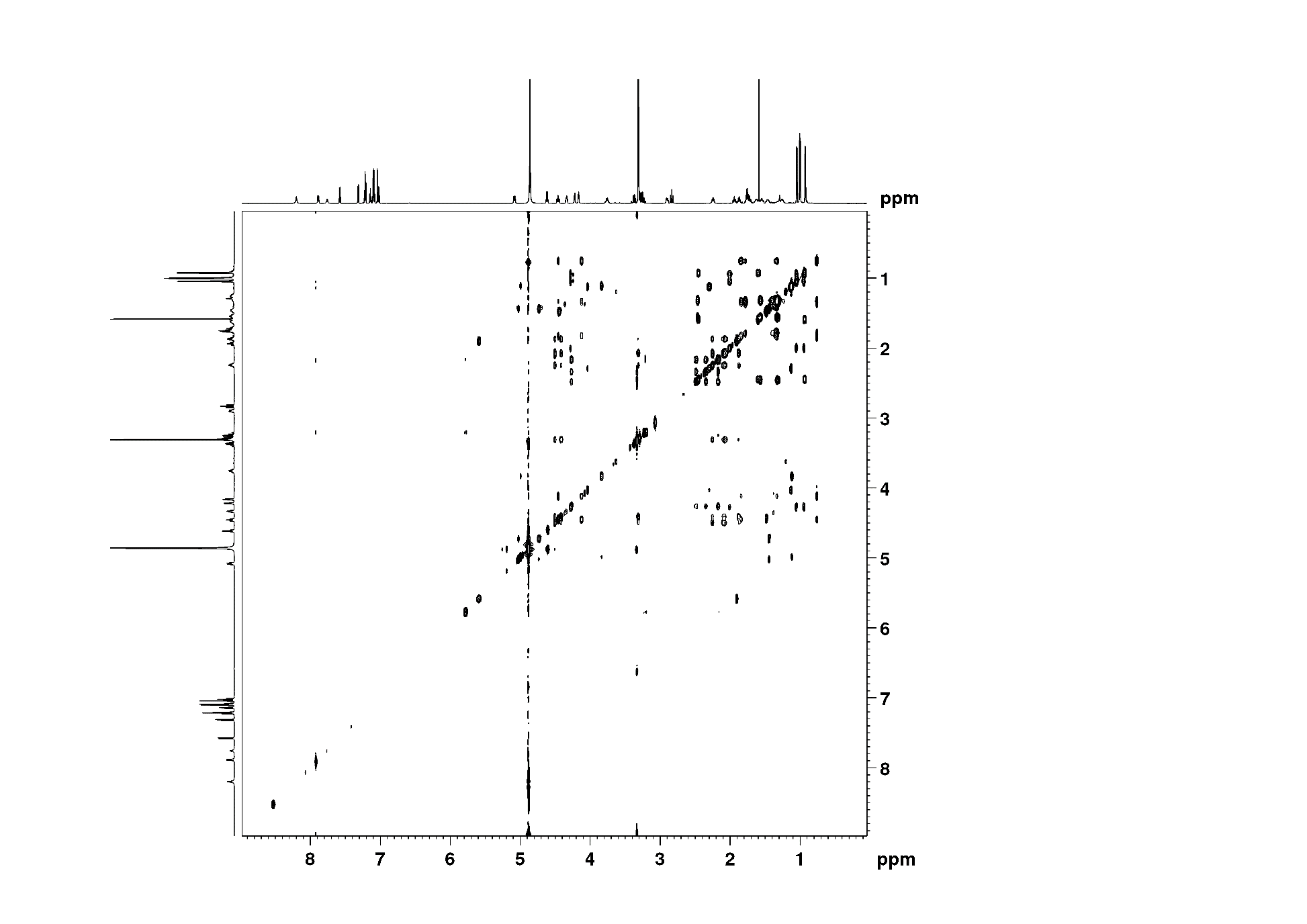 Figure S14. TOCSY spectrum of anabenopeptin 802b (2b) (700 MHz, CD3OD)Metabolite ClassBrasilonema CT11Most similar known cluster (%)PKS I01Merocyclophane C/D (22%)NRPS12Anabaenopeptin 908/915 (100%)PKS-NRPS Hybrid06Nostopeptolide A2 (100%)Terpene03Geosmin (100%)RiPP02-Bacteriocin04-Indole01Staurosporine (26%)Mixed04-Others03-Anabaenopeptin pathwayAnabaenopeptin pathwayAnabaenopeptin pathwayClosest homologue (BLASTp)Closest homologue (BLASTp)Closest homologue (BLASTp)Closest homologue (BLASTp)Top BLASTp hit with known functionTop BLASTp hit with known functionTop BLASTp hit with known functionTop BLASTp hit with known functionTop BLASTp hit with known functionProteinSize [aa]Proposed FunctionAccessionOrganismIdentity [%]FunctionAccessionOrganismOrganismIdentity [%]FunctionAptA2201NRPSWP_171976800.1Brasilonema (multispecies)89NRPS (hypothetical)AVK43380.1Nostoc sp. N135.9.1Nostoc sp. N135.9.181NRPS - AptA (anabaenopeptin pathway)AptB1069NRPSWP_073634533.1Scytonema sp. HK-0587NRPS (hypothetical)ASR75186.1Nostoc sp. KVJ2Nostoc sp. KVJ283NRPS - AptB (anabaenopeptin pathway)AptC2588NRPSWP_073634532.1Scytonema sp. HK-0584NRPS (hypothetical)AVK43394.1Nostoc sp. XHIID C2Nostoc sp. XHIID C282NRPS - AptC (anabaenopeptin pathway)ORF1206unknownWP_073634531.1Scytonema sp. HK-0588Uma2 family endonuclease (hypothetical)no hitno hitno hitno hitno hitAptD1397NRPSWP_171976805.1Brasilonema (multispecies)91NRPS (hypothetical)AVK43292.1Nodularia spumigena AV2Nodularia spumigena AV283NRPS - AptD (anabaenopeptin pathway)AptE736ABC transporterWP_171976806.1Brasilonema (multispecies)82ATP-binding cassette domain-containing protein (hypothetical)AVV48476.1Anabaena sp. SYKE748A7171ABC transporter - AptE (anabaenopeptin pathway)ProteinDomain (aa range)Closest annotated BLAST hit (aa range)Identity [%]Predicted substrate (antiSMASH)Incorporated aa residue in anabaenopeptinAptAA0 (46-449)AptA1, Nostoc sp. 268, AVK43337.1 (47-446)83Val/IleL-Val/L-LeuA1 (1130-1537)AptA2, Nostoc sp. N135.9.1, AVK43380.1 (1121-1523)82LysD-LysAptBA2 (450-848)AptB, Nostoc sp. XHIID C2, AVK43393.1 (470-867)84Leu/IleL-Leu/L-Ile/L-ValAptCA3 (511-905)AptD, Nostoc sp. KVJ2, ASR75188.1 (544-937)80LeuL-TrpA4 (1563-1972)AptC, Nostoc sp. XHIID C2, AVK43394.1 (1569-1967)82AlaL-NMeAlaAptDA5 (545-939)AptD, Nodularia spumigena 309, AVK43275.1 (546-937)82PheL-PhePositiondC, typedH, mult (J in Hz)HMBCa NOESYValNH8.40, br s1175.9, C-259.7, CH4.18, br s331.6, CH2.25, m4, 5417.3, CH30.91, d (6.9) 2, 3, 52, 3519.8, CH30.98, d (6.9)2, 3, 42, 3C=O6159.6, C-LysNH8.40, br s1175.9, C-256.0, CH4.15, t (4.6)1, 3, 4, 6, 73a332.3, CH2a1.75, m1, 2b1.93, m1421.5, CH2a1.26, mb1.45, m535.6, CH21.51, m639.8, CH2a2.92, br d (12.6)6bb3.75, m6aNH7.82, d (8.0)PheNH9.21, d (8.8)1174.0, C-256.6, CH4.5, ddd (12.5, 8.7, 2.9)1, 3, 43a338.6, CH2a2.86, t (13.2)2, 4, 5/9b3.38, dd (13.7, 3.1)4, 5/93a4139.4, C-5/9129.9, CH7.11, d (7.6)3, 6, 72, 3a 6/8129.5, CH7.21, t (7.6)4, 5/97127.3, CH7.14, t (7.6)5/9NMeAla1173.3, C-NMeAla256.6, CH4.60, q (6.7)1, 3, 43NMeAla312.5, CH3-0.26, d (6.7)1, 22NMeAla427.9, CH31.57, s2, C1-TrpTrpNH8.97, d (3.2)1174.0, C-251.7, CH5.05, dt (11.2, 5.0, 3.7)1, 3, 4328.8, CH23.27, m1, 2, 4, 5 4109.8, C-5124.5, CH7.05, s3, 4, 6, 11106128.7, C-7112.3, CH7.31, d (8.1)6, 88119.9, CH7.02, t (7.4)6, 7109122.3, CH7.09, br d (7.6)10, 1110119.0, CH7.57, d (7.9)4, 6, 9, 115, 8, 911137.8, C-NH7.90, sIleNH7.78, br s1173.9, C-259.3, CH4.04, dd (9.6, 4.9)1, 33      336.9, CH1.96, m415.3, CH31.17, d (6.8)2, 3519.8, CH21.38, m66 14.0, CH30.93, t (7.4)52PositiondC, typedH, mult (J in Hz)HMBCa NOESYValNH8.20, br s1176.7, C-259.2, CH4.20, d (3.8)1, 3,73,5331.3, CH2.25, m417.2, CH30.92, d (6.8)3519.8, CH31.00, dd (6.6, 1.9)3C=O6159.6, CLysNH8.20, br s1176.3, C-255.9, CH4.16, t (4.9)1, Val-NH3a, 4a331.1, CH2a1.73, ovlb1.95, tt (13.8, 3.4)420.2, CH2a1.27, mb1.47, m529.0, CH2a1.55, mb1.62, m639.8, CH2a2.90, br db3.80, mNH7.90, d (8.6)5b, 6a, 6bPheNH9.20, d (8.7)2, 3a1176.3, C-256.9, CH4.47, ddd (12.1, 8.5, 3.1)1, 3a, 43a, 3b338.8, CH2a2.85, t (13.3)b3.40, dd (13.5,3.1)4139.1, C-5/9129.5, CH7.20, t (7.4)6/8130.1, CH7.09, ovl 42, 3a, H4-Leu, H5-Leu7127.6, CH7.14, t (7.4)NMeAla1173.5, C-NMeAla256.5, CH4.60, q (6.7)33NMeAla310.7, CH3-0.25, d (6.6)NMeAla427.6, CH31.58, s2TrpNH9.00, d (3.4)1173.6, C-251.7, CH5.10, m328.3, CH23.30, d (5.1)1, 4, 524109.5, C-5124.7, CH7.04, s46128.5, C-7119.1, CH7.60, d (8.1)9, 112, 3, H2-Leu8120.1, CH7.00, t (7.4)6, 109122.5, CH7.09, ovl10112.5, CH7.30, d (8.1)11137.8, C-NH10.40, sLeuNH7.70, br s1174.7, C-253.5, CH4.30, m1, 3, 4341.1, CH21.76, ovl425.4, CH1.87, m2, 3522.3, CH31.00, dd (6.6, 1.9)1623.0, CH31.05, d (6.4)3, 4